ПроектРЕСПУБЛИКА  ДАГЕСТАНАДМИНИСТРАЦИЯ МУНИЦИПАЛЬНОГО  РАЙОНА«МАГАРАМКЕНТСКИЙ  РАЙОН»   ПОСТАНОВЛЕНИЕ №_____«18 »         07     ___2016г.                                                                                                с.  МагарамкентО ходе реализации в муниципальном районе государственнойпрограммы РД «Комплексная программа противодействияидеологии терроризма в Республике Дагестан на 2016 год»        Администрацией муниципального района совместно с главами сельских поселений, представителями правоохранительных органов, организаций и учреждений с участием представителей общественности, молодежных организаций проводится определенная работа по реализации государственной программы РД «Комплексная программа противодействия идеологии терроризма в Республике Дагестан на 2016 год» (Далее - Комплексная программа РД).        В целях реализации в МР Комплексной программы РД разработан и утвержден план программных мероприятий.         Реализация Комплексной программы РД также предусматривается в рамках:          утвержденного  постановлением главы МР «Магарамкентский район» от 03.02.2016г. №2 плана реализации в МР Комплексного плана противодействия идеологии терроризма в Российской Федерации на 2013-2018 годы;        плана мероприятий по оказанию помощи лицам, отбывшим наказание в виде лишения свободы за совершение преступления, и содействию их социальной реабилитации и адаптации на 2016г., утвержденного постановлением главы МР «Магарамкентский район» от 12.01.2016г. №3.        Вопрос о ходе реализации Комплексной программы РД  ежеквартально рассматривается на заседаниях АТК в МР.        В работе по реализации Комплексной программы РД основные усилия направлены на  создание комплексного противодействия идеологии экстремизма и терроризма, формирование в районе обстановки нетерпимости и негативного отношения к террористическим проявлениям, эффективное идеологическое сопровождение деятельности органов местного самоуправления, институтов гражданского общества и правоохранительных органов в области противодействия идеологии терроризма.       В соответствии с пунктом 2.1 Комплексной программы РД члены постоянно действующих при АТК рабочих групп регулярно проводят беседы профилактического характера с гражданами (приверженцами) радикального течения в исламе, состоящими на учете в правоохранительных органах (285 чел.).        Также проводятся мероприятия с близкими родственниками лиц:       находящихся в зоне Сирийского конфликта (24 чел.);        находящихся в бандгруппе «Южная» (7 чел.).       По отдельному плану проводится работа в отношении граждан, отбывших наказание за преступления террористической направленности и их несовершеннолетних  детей.        Каждое адресно-профилактическое мероприятие с выделенной категорией граждан закрепляется путем оформления листа индивидуально-профилактической беседы. В текущем году проведено 94 такие беседы.                 В рамках реализации Комплексной программы РД в районе 01.02.2016г. прошли мероприятия, посвященные 20-летию  трагических событий в городе Кизляре и селе Первомайское. В образовательных учреждениях района проведены уроки памяти, классные часы, встречи, направленные на неприятие насилия и жестокости, воспитание у учащейся молодежи чувства патриотизма, мужества и любви к Родине.       Мероприятия, направленные на профилактику терроризма и экстремизма, пропаганду межнационального мира и согласия проведены в сельских библиотеках. В МБУК «Централизованная библиотечная система» была оформлена книжная выставка «Помним и скорбим».         05.03.2016 года в МР проведен молодежный форум «Дагестан против терроризма и экстремизма». В работе форума участвовали   представители республиканских общественных и научных организаций, учреждений.   Согласно пункту 2.2. Комплексной программы РД в образовательных учреждениях с участием представителей правоохранительных органов, духовенства, общественных организаций, культуры проведены встречи, лекции, акции, родительские собрания по привитию у учащихся идей межнациональной и межрелигиозной толерантности.    В целях профилактики экстремизма и правонарушений  среди несовершеннолетних с участием родителей, проведены лекции, зачитаны доклады: «Терроризм и его последствия», «Экстремизм и его опасность для личности, общества, государства».        Управлением образования администрации МР организован и проведен районный конкурс рисунков и сочинений среди учащихся образовательных учреждений на тему: «Я против терроризма». Победители конкурса награждены грамотами и денежными премиями.    18.04.2016 года учащиеся образовательных  учреждений участвовали во Всероссийской акции «Сирень победы», основной целью которой была привитие чувства патриотизма, мужества, любви к Родине.    С той же целью 22 и 23 апреля была также проведена Всероссийская акция «Георгиевская ленточка».   Проведены объединенные часы «Урок памяти», посвященный 71 годовщине  Победы в Великой Отечественной войне.          За истекший период 2016 года в образовательных учреждениях района состоялось более 100 мероприятий антитеррористической направленности.   При их проведении используются и транслируются видеофильмы, ролики, специальные рекламы, информационные материалы антитеррористического характера, рекомендованные аппаратом АТК в РД.    Все они опубликованы в районной газете «Самурдин сес», размещены на сайтах образовательных учреждений и транслировались по местному телевидению.          Для осуществления информационного противодействия идеологии терроризма создана и проводит свою деятельность, постоянно действующая при АТК в МР рабочая группа. Ответственной по идеологическому противодействию терроризму в информационном пространстве (блогерской работы) назначена Закуева Г.А. – директор МКУ «Информационный центр».        За первое полугодие 2016 года в ходе информационного сопровождения антитеррористической деятельности на официальном сайте администрации МР и на сайтах подведомственных учреждений, а также на канале местного телевидения  размещено более 60 материалов антитеррористического и антиэкстремисткого характера. На страницах местной газеты «Самурдин сес» опубликовано 9 материалов данной направленности. Также опубликован материал в республиканской газете «Лезги газет».       Кроме того, в целях пропаганды и разъяснения основ традиционного ислама возобновлена телевизионная специальная рубрика «Религия и жизнь», где еженедельно выступают представители духовенства, общественных организаций района.              Вопрос противодействия распространению радикальной исламской идеологии среди молодежи был обсужден и на заседании Общественного совета Магарамкентского района, которое состоялось 10.06.2016г.           С участием ответственных работников администрации МР,  представителей правоохранительных органов, общественных и религиозных организаций  09.02.2016г состоялось заседание Совета имамов района, где обсуждены вопросы организации духовно-просветительской работы, профилактики религиозного экстремизма среди населения, особенно в молодежной среде. В работе заседания участвовал заместитель Муфтия ДУМД  Ахмад-Хаджи Кахаев.       На территории района функционируют 19 из имеющейся 21 мечети. Созданы все условия для тех, кто стремится соблюдать предписания традиционного ислама.        Вместе с тем, в работе по реализации государственной программы РД «Комплексная программа противодействия идеологии терроризма в Республике Дагестан на 2016 год» остаются недостатки и упущения.       Не во всех сельских поселениях обеспечено эффективное проведение  мероприятий Комплексной программы РД и своевременное информирование аппарата АТК в МР о ходе их реализации. В числе таких сельские поселения: «сельсовет «Киркинский», «сельсовет «Магарамкентский», «село Бут-Казмаляр», «село Мугерган», «село Чахчах-Казмаляр», «село Самур», село Азадоглы», «село Советское», «село Картас-Казмаляр». Не в полной мере используется возможности общественных организаций, районных средств массовой информации в проведении мероприятий. В ряде сельских поселений не налажено должное взаимодействие с уполномоченными участковыми полиции, имамами мечетей по вопросам противодействия идеологии терроризма.        Руководителями муниципальных казенных учреждений «Отдел по делам молодежи и туризму», «Отдел физической культуры и спорта»  несвоевременное представляются информации о ходе реализации мероприятий Комплексной программы РД.       В целях эффективного проведения в МР мероприятий государственной программы РД «Комплексная программа противодействия идеологии терроризма в Республике Дагестан на 2016 год»  п о с т а н о в л я ю :      1.Отметить, что администрацией МР совместно с главами сельских поселений, правоохранительными органами, общественными организациями и другими заинтересованными структурами проводится определенная работа по выполнению государственной программы РД «Комплексная программа противодействия идеологии терроризма в Республике Дагестан на 2016 год».      2. Рекомендовать главам сельских поселений:      повысить эффективность взаимодействия с правоохранительными органами, учреждениями и другими заинтересованными структурами, участвующими в проведении мероприятий, предусмотренных Комплексной программой РД;       обеспечить своевременную реализацию мероприятий Комплексной программы РД, особое внимание уделять идеологической и воспитательной работе с молодежью и подростками;       организовать во взаимодействии с уполномоченными участковыми полиции работу по учету и регистрации общественных, религиозных организаций и культовых сооружений.  3. Рекомендовать отделу МВД России по Магарамкентскому району:          усилить взаимодействие участковых уполномоченных полиции с населением, способствовать укреплению их связи с общественностью и не реже одного раза в полугодие организовать отчеты о результатах их работы на собраниях граждан, проживающих на обслуживаемом административном участке;      организовать с привлечением представителей общественных организаций информационно - профилактическую работу по информированию населения о предпринимаемых мерах по противодействию терроризму и экстремизму,  борьбе с преступностью.                                                     4. Управлению образования администрации МР, муниципальным казенным учреждениям «Отдел культуры», «Отдел по делам молодежи и туризму», «Отдел физической культуры и спорта» во взаимодействии со службами правоохранительных органов продолжить работу среди учащейся молодежи по:          снижению экстремистских проявлений в молодежной среде, формированию толерантной, успешной личности, ориентированной на ценности гражданственности и патриотизма, ответственности за развитие и сохранности духовного и культурного наследия страны;      раскрытию   сущности идеологии терроризма и деятельности экстремистских организаций, формированию правовых знаний, правил поведения в социуме.        5.Руководителю аппарата АТК в МР оказать содействие в организации и проведении мероприятий Комплексной программы РД и усилить контроль за своевременным представлением информаций о ходе их реализации.        6.МКУ «Информационный центр» во взаимодействии с МБУ «Редакция газеты «Самурдин сес» обеспечить эффективное освещение мероприятий Комплексной программы РД.          7.Контроль за исполнением настоящего постановления возложить на заместителя главы администрации МР по вопросам общественной безопасности Азимова З.Э.Глава муниципального района                                          Ф.З. Ахмедов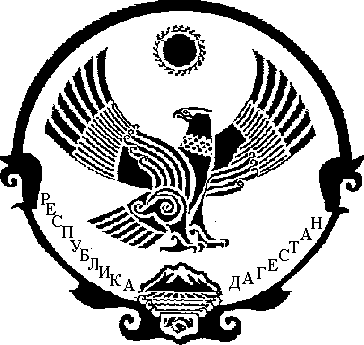 